ИТХ-ЫН  ДАРГА   Т.БААСАНСҮРЭН 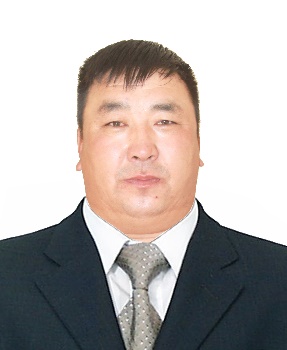 2016 ОНЫ ОРОН НУТГИЙН СОНГУУЛИЙН ҮР ДҮНГЭЭР ИТХ-Д                                          ТӨЛӨӨЛӨГЧ, ИТХ-ЫН ДАРГААР  СОНГОГДОН ОДООГХҮРТЭЛ ҮРГЭЛЖЛҮҮЛЭН   АЖИЛЛАЖ  БАЙНА                                          УТАС 94770101 ИТХ-ЫН НАРИЙН  БИЧГИЙН ДАРГА       С.ОЮУНСҮРЭН                УТАС 99574124       ЗАСАГ ДАРГА      Л.ТӨМӨРЧӨДӨР 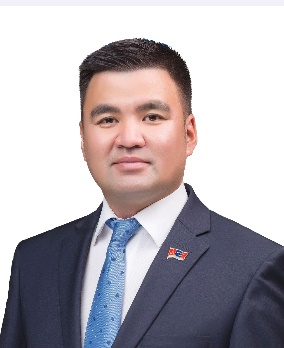              2020  ОНЫ  СОНГУУЛИЙН ҮР ДҮНГЭЭР  СУМЫН ИТХ-Д ТӨЛӨӨЛӨГЧӨӨР СОНГОГДОН 2021 ОНООС СУМЫН ЗАСАГ ДАРГААР ТОМИЛОГДОН   АЖИЛЛАЖ  БАЙНА              УТАС 91014040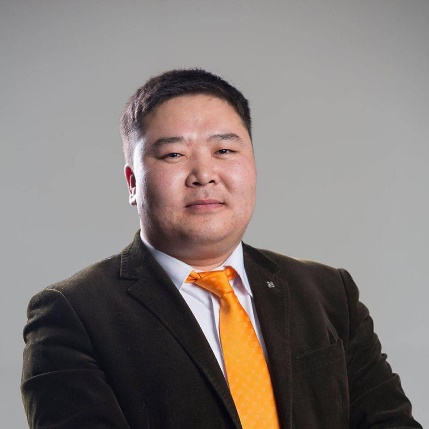 ЗАСАГ ДАРГЫН ОРЛОГЧ        Г.СҮХБААТАР               УТАС 99078715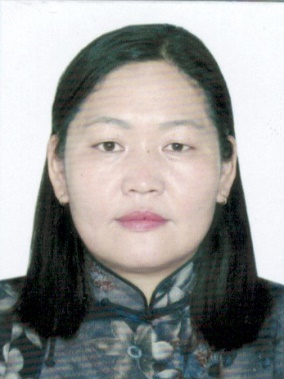 ЗДТГ-ЫН ДАРГЫН АЛБАН ҮҮРГИЙГ ТҮР ОРЛОН  ГҮЙЦЭТГЭГЧ              Б.МӨНХЦЭЦЭГ      УТАС 89059867  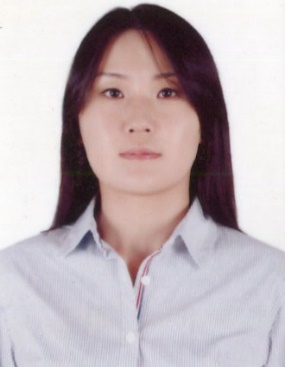 ХЭЗ-Н АСУУДАЛ ХАРИУЦСАН МЭРГЭЖИЛТЭН         Ц.НАРАНТУЯА   УТАС 96023334 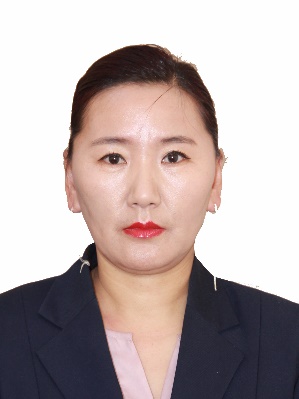 САНХҮҮ  АЛБАНЫ  ДАРГА       П.ГАНТУЯА          УТАС99158134     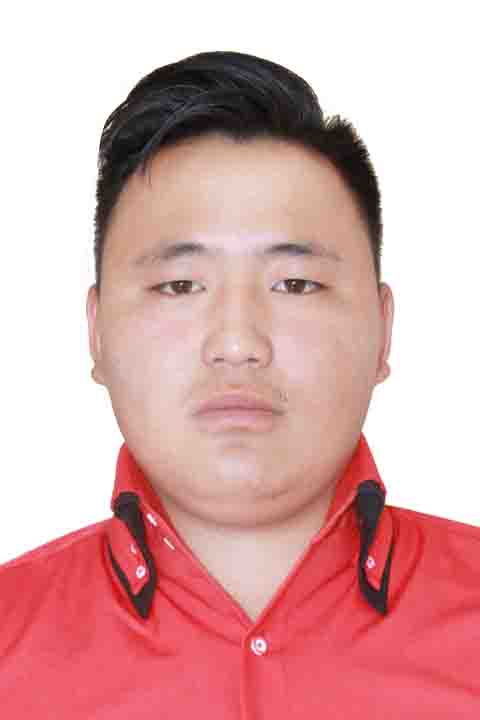 НИЙГМИЙН  БОДЛОГЫН МЭРГЭЖИЛТЭН        Б.ТЭМҮҮЛЭН           УТАС 99069008  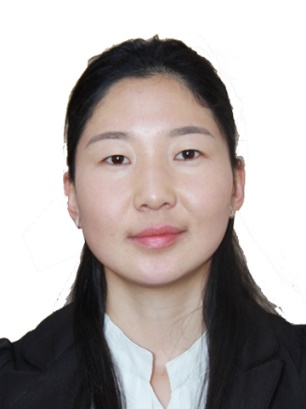 БАЙГАЛЬ ОРЧНЫ УЛСЫН БАЙЦААГЧ           Г.ДЭЛГЭРСҮРЭН             УТАС 92067989   НИЙГМИЙН ДААТГАЛЫН БАЙЦААГЧ     Л.БААСАНДОРЖ            УТАС 99175147  baska_09@yahoo.comГАЗРЫН ДААМАЛ        Б.ХАЛИУНАА           УТАС 88809205      ТАТВАР ХУРААГЧ       Д.ӨСӨХБАЯР           УТАС 94018755 ТӨРИЙН  САНГИЙН МЭРГЭЖИЛТЭН     Ч.ХИШИГЛХАМ         УТАС80060880       УЛСЫН  БҮРТГЭГЧ         Г.ЭНХТАМИР             УТАС 96962552    ХАЛАМЖИЙН МЭРГЭЖИЛТЭН          Б.АТАРСАЙХАН             УТАС 85153570  ХАА-Н ТАСГИЙН  ГАЗАР ТАРИАЛАН, БЭЛЧЭЭР ХАРИУЦСАН  МЭРГЭЖИЛТЭН     Л.САНСАРЦЭЦЭГ          УТАС99882980    sansar.96070713@gmail.comХАА-Н ТАСГИЙН ХОРШОО, ЖДҮ ХАРИУЦСАН МЭРГЭЖИЛТЭН        Л.БАЯРМАА           УТАС МЭТ-ЫН ТАРХВАР ЗҮЙЧ ЭМЧ         Д.ОЧИРБАТ УТАС 99857396МЭТ-ЫН УЛСЫН БАЙЦААГЧ    Б.МИНЖБАДАМ  УТАС 99663789 